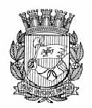 Publicado no D.O.C. São Paulo, 94, Ano 60, Terça-feira.26 de Maio de 2015Secretarias, Pág.03DESENVOLVIMENTO,TRABALHOE EMPREENDEDORISMOGABINETE DO SECRETÁRIORETIFICAÇÃOOnde se lê: 2015-0.112.220-6, no Extrato de Termo deConvênio, publicado no DOC de 23/05/2015, pág. 3, leia-se:2015-0.112.210-6.Câmara Municipal, Pág. 88COMISSÃO EXTRAORDINÁRIA PERMANENTEDO IDOSO E ASSISTÊNCIA SOCIAL:EXTRATO DA ATA DA SEGUNDA REUNIÃO ORDINÁRIADA COMISSÃO EXTRAORDINÁRIA PERMANENTE DOIDOSO E ASSISTÊNCIA SOCIAL – 3ª SESSÃO LEGISLATIVADA 16ª LEGISLATURAAos vinte e um dias do mês de maio de dois mil e quinze,às 11:12 horas, na Sala A , Sergio Vieira de Mello, realizou-sea Segunda Reunião Ordinária da comissão em epígrafe. Comas presenças dos vereadores Vavá, Abou Anni, Salomão Pereira,David Soares e Noemi Nonato. É aberta a reunião sob apresidência da vereadora Noemi Nonato (vice presidente) queprocede à leitura da pauta: ‘Debate em torno das respostasenviadas pelas Secretarias/órgãos referente aos Requerimentosenviados sobre o Programa de Metas da Prefeitura Municipalde São Paulo, com relação aos temas voltados à População Idosa;pessoas com deficiência física; Desenvolvimento Social; DireitosHumanos e Cidadania´, tendo sido convidados: - MarianaChiesa Gouveia Nascimento – chefia de Gabinete da Secretariado Desenvolvimento e Assistência Social – SMADS; - Cassia Goreteda Silva – Presidente do Conselho Municipal de AssistênciaSocial – COMAS; - Inês Aparecida Spagnolo – Departamento deEdificações – EDIF; Guiomar Silva Lopes – Coordenadora-Geralda Coordenadoria de Políticas para Idosos – SMDHC-SP. Com apalavra o vereador Vavá propõe que o tema de hoje desta reunião,possa ser discutido na próxima reunião com o Secretariode Direitos Humanos Eduardo Suplicy por questões de agenda.Chegada do vereador Mario Covas Neto presidente da Comissãoque assume os trabalhos, e com a palavra dá ciência doandamento dos trabalhos realizados: - ciência da Petição Públicaque deverá ser enviado ao Gabinete da Deputada Beneditada Silva, solicitando que dê andamento na relatoria do Projetoque cria a profissão de idosos; - ciência do Ofício (encaminhadoao Deputado Federal Antonio Luiz P R L de Brito - Presidente daComissão de Seguridade Social e Família da Câmara dos Deputados)para que seja realizada a substituição do parlamentarresponsável pela Relatoria do PL 4702/2012 - que dispõe sobreo exercício da profissão de Cuidador de Pessoa Idosa; - ciênciade relatoria pelo Vereador. Mario Covas Neto, do PL 15/2015de autoria do Vereador Nabil Bonduki, que dispõe sobre acriação do Programa para Valorização do Idoso; comunicado dereunião no Balneário do Cambuci na sexta feira dia 22/05/2015das 14:00 às 16:00, que tratará sobre a “Saúde do Homem namelhor idade” - Prevenção ao Câncer de Próstata´ ministradapela Dra. Yara M. Linhares (Local: Av. Lins de Vasconcelos, 804- Cambuci); - Ciência de ofício encaminhado ao Vereador MarioCovas Neto, tratando das Metas 67 (Unidade de Referênciaa Saúde do Idoso); Meta 68 (Centros-Dia) e Meta 70 (ILPIs -Instituição de Longa Permanência para Idosos) pelo Presidentedo GCMI Sr Rubens Casado - justamente as que serão tratadasna reunião. Apresentação de slides sobre o Programa de Metas2013-2016 voltado ao assunto “População Idosa”, exibindorespostas das Secretarias/órgãos pertinentes e Prefeitura, quantoàs questões levantadas nos Requerimentos elaborados peloGabinete envolvendo a Terceira Idade. Com a palavra o vereadorVavá que propõe que na próxima reunião seja acatada asugestão da senhora Guiomar Silva Lopes coordenadoria de Políticaspara Idosos SMDH-SP, para que venha debater o assuntoo Secretario Suplicy. O vereador Mario Covas com a palavrasolicita que sejam reiterados os ofícios enviados ou que sejamenviados representantes. Vereador Abou Anni questiona sobre apresença do secretário na próxima reunião. O vereador MarioCovas responde que devido ao pouco tempo que dispomos,devíamos mesclar as reuniões, concentrando a participação dosconvidados em uma só reunião. É aberta a palavra ao públicopresente. Com a palavra o vereador Mario Covas comenta sobrereunião conjunta e audiência pública com a Comissão de Saúde,sobre o “Programa Braços Abertos” no dia 17 de junho próximodas 13:30 às 15:00 hs no Salão Nobre – 8º andar. Nada maishavendo a ser deliberado, o Presidente na forma regimental encerrouos trabalhos, convidando a todos para a próxima reuniãopara o dia 11 de junho na sala A Sergio Vieira de Mello às 14:00hs. Eu, Helena Grotkowsky, redigi esta ata que vai assinadapelos membros presentes e por mim subscrita.